Как улучшить свой кредитный рейтинг
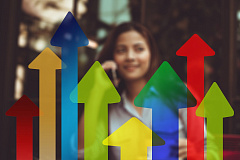 Если вы хотя бы раз брали кредит, значит у вас есть кредитная история. На основании кредитной истории рассчитывается персональный кредитный рейтинг (ПКР). Чем он выше, тем у заемщика больше шансов получить кредит на лучших для себя условиях.О том, как узнать свой кредитный рейтинг и что делать, если он низкий, рассказала «Российской газете» эксперт Национального центра финансовой грамотности, консультант по финансовой грамотности проекта «вашифинансы.рф» Наталья Шумакова.Как получить кредитный отчет быстро и бесплатно1. Чтобы узнать ПКР, необходимо получить кредитный отчет. Заходите в свой личный кабинет на сайте госуслуг и в поисковой строке вбиваете слова «кредитная история». В результатах поиска выбираете «Получение сведений из ЦККИ о БКИ», в котором (которых) хранится кредитная история субъекта кредитной истории - физического лица. Переходите на страницу и выбираете «Получить услугу».2. Сайт автоматически сформирует заявление от вашего имени на основании личных данных из вашего кабинета на Госуслугах. Выбираете «Подать заявление».3. Примерно через 10 минут на ваш электронный адрес придет письмо о том, что запрос выполнен. В письме найдете перечень бюро, в которых хранится информация о вашей кредитной истории. Обратите внимание, что таких бюро (БКИ) может быть несколько.4. Переходите в привычный поисковик (Яндекс, Гугл) и ищите по названию БКИ официальный сайт каждого бюро. На сайте БКИ регистрируетесь и попадаете в личный кабинет.5. В личном кабинете выбираете «Кредитный отчет». Добавляете его в корзину, далее получаете доступ к отчету и скачиваете его.6. Аналогично запрашиваете отчеты о кредитной истории и в других БКИ, в которых хранится информация о вас. Два раза в год кредитный отчет можно получить бесплатноВажный момент: обязательно регистрируйтесь на сайте БКИ через сайт госуслуг, поскольку он подтверждает ваши данные для бюро. В противном случае БКИ предложит вам подтвердить личность одним из способов: посетить лично офис бюро или заверить заявление о предоставлении кредитного отчета у нотариуса и направить его по почте. Регистрация через госуслуги позволяет получить кредитную историю в режиме онлайн и очень быстро.Что означает показатель кредитного рейтингаПоказатель кредитного рейтинга - относительно новый для России. Он рассчитывается в баллах, причем методика расчета у каждого бюро своя. Банки принимают во внимание ПКР, когда получают запрос на выдачу кредита. Чем выше ваш рейтинг, тем больше шансов получить кредит.Стоит помнить, что в каждом бюро будет свой собственный рейтинг. В зависимости от того, как человек исполняет обязательства перед банками, будет меняться и рейтинг: например, при просрочках платежей в одном банке и отсутствии просрочек в другом, при условии, что они передают данные в разные кредитные бюро, рейтинг в первом БКИ будет ниже, чем во втором.Что делать, если кредитный рейтинг низкий1. Проверьте свою кредитную историю на наличие ошибок и несоответствий. Ошибки могут возникнуть из-за предоставления банком некорректной информации. Для исправления несоответствий обратитесь с заявлением в банк, предоставивший некорректную информацию, или напрямую в бюро кредитных историй с просьбой внести изменения на основании подтверждающих документов.2. Возьмите небольшой займ в размере 5000-50000 рублей с целью улучшения качества кредитной истории. Дисциплинированно гасите кредит, соблюдая сроки. В кредитной истории появятся зеленая отметка и свежие записи, повышающие ваш кредитный рейтинг. Регулярная проверка кредитной истории и кредитного рейтинга помогает исключить ошибки, а также уберечь ваш бюджет и репутацию от мошенников и займа, который вы не оформляли.Источник: Российская газета